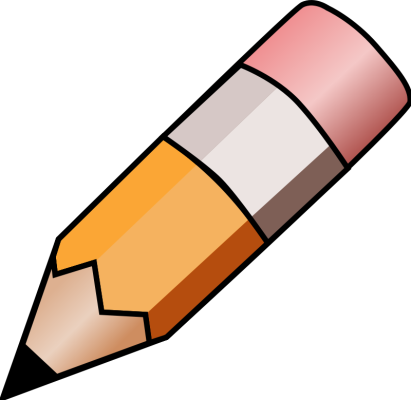 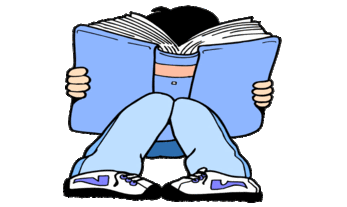 YEAR 4 HOME LEARNING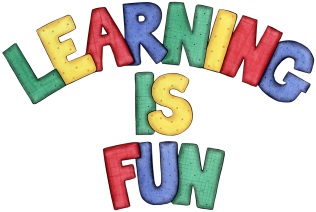 YEAR 4 HOME LEARNINGDate Set01/11/19Date Due01/11/19MathleticsNext week in numeracy we will be learning about fractions. Please check mathletics for extra home learning. SpellodromeThis week’s spellings:mythmysteryoxygentypicalsystemlyricgypsysymptomsymbol syrup Please check spellodrome for extra words. ReadingRecommended daily reading time:KS2 20 minutes.Home Learning ProjectThis week for your home learning I would like you to create a leaflet or a poster about the Romans! This home learning is due Wednesday 6th November 2019.GreekPlease go to Greek Class Blog for Greek Home LearningGreek Class - St Cyprian's Greek Orthodox Primary Academy